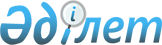 О внесении дополнения в приказ Министра обороны Республики Казахстан от 22 декабря 2017 года № 751 "Об утверждении Правил временного назначения на вакантные воинские должности военнослужащих нижестоящего состава, военнообязанных соответствующего состава либо граждан"Приказ Министра обороны Республики Казахстан от 5 августа 2021 года № 507. Зарегистрирован в Министерстве юстиции Республики Казахстан 10 августа 2021 года № 23937
      ПРИКАЗЫВАЮ:
      1. Внести в приказ Министра обороны Республики Казахстан от 22 декабря 2017 года № 751 "Об утверждении Правил временного назначения на вакантные воинские должности военнослужащих нижестоящего состава, военнообязанных соответствующего состава либо граждан" (зарегистрирован в Реестре государственной регистрации нормативных правовых актов под № 16189) следующее дополнение:
      Правила временного назначения на вакантные воинские должности военнослужащих нижестоящего состава, военнообязанных соответствующего состава либо граждан, утвержденных указанным приказом:
      дополнить пунктом 5-1 следующего содержания:
      "5-1. На вакантные воинские должности офицерского состава органов военной разведки временно назначаются:
      1) по специальностям "информационные системы и кибербезопасность (IT специалисты)", "методы и системы защиты информации (криптография)", военнослужащие нижестоящего состава при наличии условий, предусмотренных подпунктом 3) пункта 1 статьи 38 Закона Республики Казахстан "О воинской службе и статусе военнослужащих", а также имеющие непрерывный стаж воинской службы не менее одного года, высшее образование и специальность, родственную по профилю соответствующей воинской учетной специальности, при условии, что у них не будут в подчинении офицеров;
      2) по специальностям "математическое и компьютерное моделирование", "космическая техника и технологии" военнослужащие нижестоящего состава при наличии условий, предусмотренных подпунктом 3) пункта 1 статьи 38 Закона Республики Казахстан "О воинской службе и статусе военнослужащих", имеющие высшее образование и специальность, родственную по профилю соответствующей воинской учетной специальности, при условии, что у них не будут в подчинении офицеров.".
      2. Департаменту кадров Министерства обороны Республики Казахстан в установленном законодательством Республики Казахстан порядке обеспечить:
      1) государственную регистрацию настоящего приказа в Министерстве юстиции Республики Казахстан;
      2) размещение настоящего приказа на интернет-ресурсе Министерства обороны Республики Казахстан;
      3) направление сведений в Юридический департамент Министерства обороны Республики Казахстан об исполнении мероприятий, предусмотренных подпунктами 1) и 2) настоящего пункта в течение десяти календарных дней со дня его первого официального опубликования.
      3. Контроль за исполнением настоящего приказа возложить на курирующего заместителя Министра обороны Республики Казахстан.
      4. Настоящий приказ довести до должностных лиц в части, их касающейся.
      5. Настоящий приказ вводится в действие по истечении десяти календарных дней после дня его первого официального опубликования.
					© 2012. РГП на ПХВ «Институт законодательства и правовой информации Республики Казахстан» Министерства юстиции Республики Казахстан
				
      Министр обороны
Республики Казахстан 

Н. Ермекбаев
